　　　　　　　学校ＰＴＡ広報誌　　　　　　 作成の流れ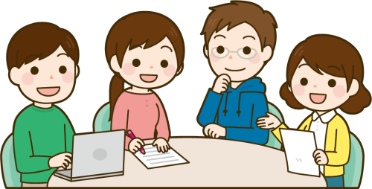 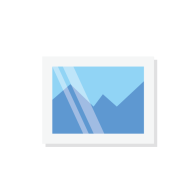 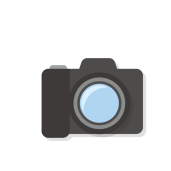 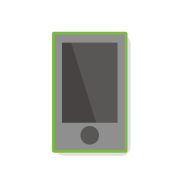 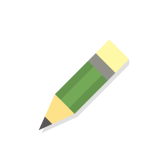 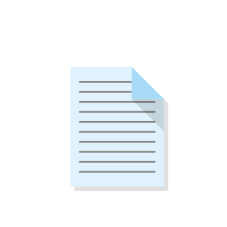 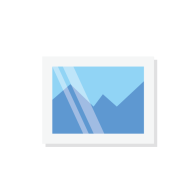 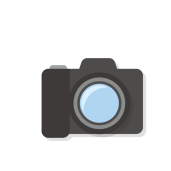 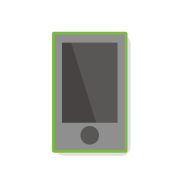 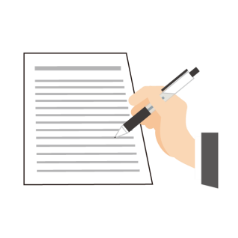 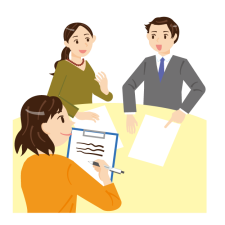 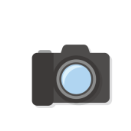 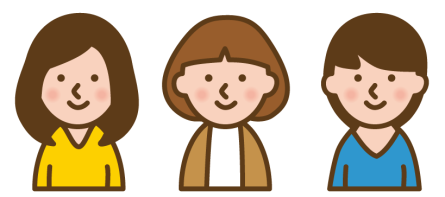 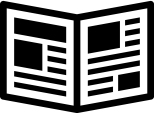 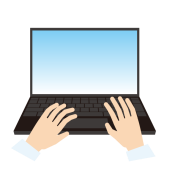 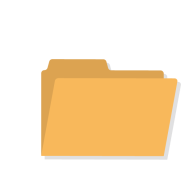 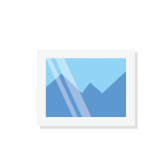 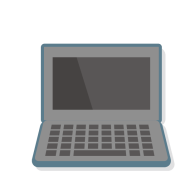 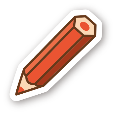 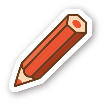 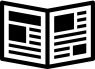 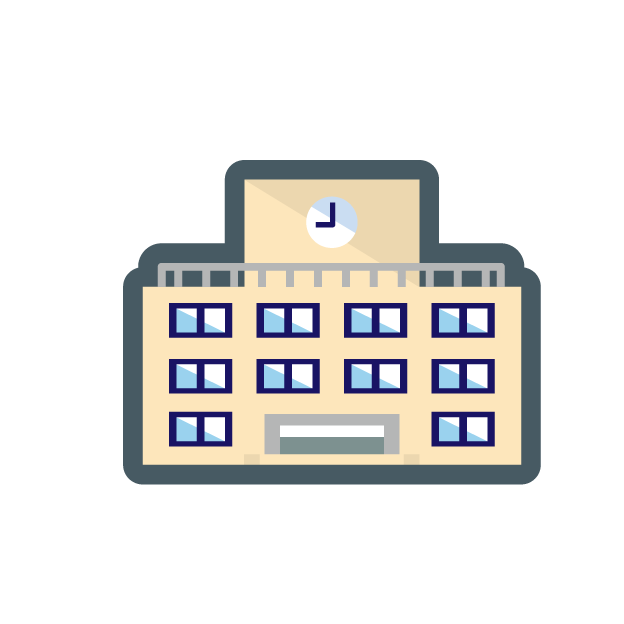 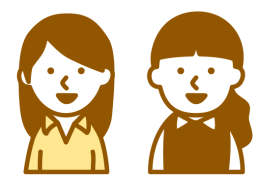 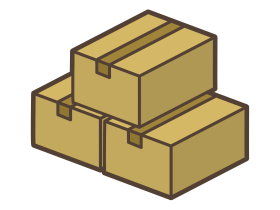 